PHD-COURSENumbers for policy: Practical problems in quantificationAdvanced course directed towards PhD-candidates and postdoctoral fellows in quantitative sciences and in particular fields of research that produce evidence for public policy and decision making. Students from both the natural sciences, social sciences and health sciences are welcome.The course introduces concepts of responsible quantification as an antidote to inconsiderate use of numbers both within and without academia. It shows pitfalls to be avoided and offers - with example - tools and recipes for reasonable use of quantitative methods.    See full course description here. 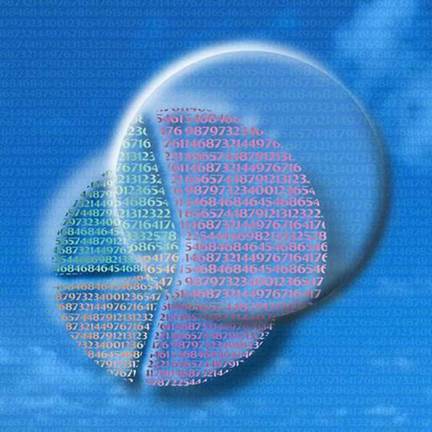 Date13. March – 17. March 2017Arranged by
Centre for the Study of the Sciences and the Humanities
University of BergenAccreditation3 / 5 ECTSAdmissionPhD-candidates and postdocs are eligible to apply. 
Early bird - sign up before 16. January and receive answer (Yes/No/Waiting list) by 19. January.
Late registration - sign up before 23. February and receive answer by 26. February.
After 23. February - contact course admin. 